Para os itens NÃO adequados, valem as seguintes observações (utilizar verso, se necessário):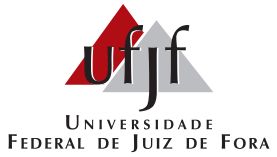 Conselho Setorial de Graduação – CONGRADPró-Reitoria de GraduaçãoAdequação do Curso ao RAGNome do Curso:Nome do Curso:Nome do Curso:Código:Código:Código:Código:Código:Código:Modalidade de Oferta (marque com ‘X’):Modalidade de Oferta (marque com ‘X’):Modalidade de Oferta (marque com ‘X’):Modalidade de Oferta (marque com ‘X’):Modalidade de Oferta (marque com ‘X’):Modalidade de Oferta (marque com ‘X’):PresencialPresencialPresencialA distânciaA distânciaA distânciaA distânciaA distânciaA distânciaA distânciaA distânciaA distânciaSituação (marque com ‘X’):Situação (marque com ‘X’):Situação (marque com ‘X’):Situação (marque com ‘X’):Somente adequaçãoao RAGSomente adequaçãoao RAGSomente adequaçãoao RAGAlteração Curricular (Art. 1º - inciso I)Alteração Curricular (Art. 1º - inciso I)Alteração Curricular (Art. 1º - inciso I)Alteração Curricular (Art. 1º - inciso I)Alteração Curricular (Art. 1º - inciso I)Alteração Curricular (Art. 1º - inciso I)Alteração Curricular (Art. 1º - inciso I)Alteração Curricular (Art. 1º - inciso I)Alteração Curricular (Art. 1º - inciso I)Alteração Curricular (Art. 1º - inciso I)Alteração Curricular (Art. 1º - inciso I)Somente adequaçãoao RAGSomente adequaçãoao RAGSomente adequaçãoao RAGReforma Curricular (Art. 1º - inciso XXXVII)Reforma Curricular (Art. 1º - inciso XXXVII)Reforma Curricular (Art. 1º - inciso XXXVII)Reforma Curricular (Art. 1º - inciso XXXVII)Reforma Curricular (Art. 1º - inciso XXXVII)Reforma Curricular (Art. 1º - inciso XXXVII)Reforma Curricular (Art. 1º - inciso XXXVII)Reforma Curricular (Art. 1º - inciso XXXVII)Reforma Curricular (Art. 1º - inciso XXXVII)Reforma Curricular (Art. 1º - inciso XXXVII)Reforma Curricular (Art. 1º - inciso XXXVII)ITENS DE VERIFICAÇÃOITENS DE VERIFICAÇÃOITENS DE VERIFICAÇÃOITENS DE VERIFICAÇÃOITENS DE VERIFICAÇÃOITENS DE VERIFICAÇÃOITENS DE VERIFICAÇÃOITENS DE VERIFICAÇÃOITENS DE VERIFICAÇÃOITENS DE VERIFICAÇÃOITENS DE VERIFICAÇÃOITENS DE VERIFICAÇÃOADEQUADO?ADEQUADO?ADEQUADO?ADEQUADO?ADEQUADO?ADEQUADO?ADEQUADO?marque com ‘X’marque com ‘X’marque com ‘X’marque com ‘X’marque com ‘X’marque com ‘X’marque com ‘X’marque com ‘X’marque com ‘X’marque com ‘X’marque com ‘X’marque com ‘X’marque com ‘X’marque com ‘X’marque com ‘X’marque com ‘X’marque com ‘X’marque com ‘X’marque com ‘X’marque com ‘X’OBRIGATÓRIOS (para todas as situações acima)OBRIGATÓRIOS (para todas as situações acima)OBRIGATÓRIOS (para todas as situações acima)OBRIGATÓRIOS (para todas as situações acima)OBRIGATÓRIOS (para todas as situações acima)OBRIGATÓRIOS (para todas as situações acima)OBRIGATÓRIOS (para todas as situações acima)OBRIGATÓRIOS (para todas as situações acima)OBRIGATÓRIOS (para todas as situações acima)OBRIGATÓRIOS (para todas as situações acima)OBRIGATÓRIOS (para todas as situações acima)OBRIGATÓRIOS (para todas as situações acima)OBRIGATÓRIOS (para todas as situações acima)OBRIGATÓRIOS (para todas as situações acima)SimNãoNãoNão1INTEGRALIZAÇÃO CURRICULAR – tempo recomendado e máximo (Art. 1º - inciso XXIII)INTEGRALIZAÇÃO CURRICULAR – tempo recomendado e máximo (Art. 1º - inciso XXIII)INTEGRALIZAÇÃO CURRICULAR – tempo recomendado e máximo (Art. 1º - inciso XXIII)INTEGRALIZAÇÃO CURRICULAR – tempo recomendado e máximo (Art. 1º - inciso XXIII)INTEGRALIZAÇÃO CURRICULAR – tempo recomendado e máximo (Art. 1º - inciso XXIII)INTEGRALIZAÇÃO CURRICULAR – tempo recomendado e máximo (Art. 1º - inciso XXIII)INTEGRALIZAÇÃO CURRICULAR – tempo recomendado e máximo (Art. 1º - inciso XXIII)INTEGRALIZAÇÃO CURRICULAR – tempo recomendado e máximo (Art. 1º - inciso XXIII)INTEGRALIZAÇÃO CURRICULAR – tempo recomendado e máximo (Art. 1º - inciso XXIII)INTEGRALIZAÇÃO CURRICULAR – tempo recomendado e máximo (Art. 1º - inciso XXIII)INTEGRALIZAÇÃO CURRICULAR – tempo recomendado e máximo (Art. 1º - inciso XXIII)INTEGRALIZAÇÃO CURRICULAR – tempo recomendado e máximo (Art. 1º - inciso XXIII)INTEGRALIZAÇÃO CURRICULAR – tempo recomendado e máximo (Art. 1º - inciso XXIII)2PLANO DE ENSINO POR DISCIPLINA – extraído do SIGA (a partir do formulário CD)PLANO DE ENSINO POR DISCIPLINA – extraído do SIGA (a partir do formulário CD)PLANO DE ENSINO POR DISCIPLINA – extraído do SIGA (a partir do formulário CD)PLANO DE ENSINO POR DISCIPLINA – extraído do SIGA (a partir do formulário CD)PLANO DE ENSINO POR DISCIPLINA – extraído do SIGA (a partir do formulário CD)PLANO DE ENSINO POR DISCIPLINA – extraído do SIGA (a partir do formulário CD)PLANO DE ENSINO POR DISCIPLINA – extraído do SIGA (a partir do formulário CD)PLANO DE ENSINO POR DISCIPLINA – extraído do SIGA (a partir do formulário CD)PLANO DE ENSINO POR DISCIPLINA – extraído do SIGA (a partir do formulário CD)PLANO DE ENSINO POR DISCIPLINA – extraído do SIGA (a partir do formulário CD)PLANO DE ENSINO POR DISCIPLINA – extraído do SIGA (a partir do formulário CD)PLANO DE ENSINO POR DISCIPLINA – extraído do SIGA (a partir do formulário CD)PLANO DE ENSINO POR DISCIPLINA – extraído do SIGA (a partir do formulário CD)3MATRIZ CURRICULAR – com carga horária, pré-requisitos, correquisitos(formulário CG)MATRIZ CURRICULAR – com carga horária, pré-requisitos, correquisitos(formulário CG)MATRIZ CURRICULAR – com carga horária, pré-requisitos, correquisitos(formulário CG)MATRIZ CURRICULAR – com carga horária, pré-requisitos, correquisitos(formulário CG)MATRIZ CURRICULAR – com carga horária, pré-requisitos, correquisitos(formulário CG)MATRIZ CURRICULAR – com carga horária, pré-requisitos, correquisitos(formulário CG)MATRIZ CURRICULAR – com carga horária, pré-requisitos, correquisitos(formulário CG)MATRIZ CURRICULAR – com carga horária, pré-requisitos, correquisitos(formulário CG)MATRIZ CURRICULAR – com carga horária, pré-requisitos, correquisitos(formulário CG)MATRIZ CURRICULAR – com carga horária, pré-requisitos, correquisitos(formulário CG)MATRIZ CURRICULAR – com carga horária, pré-requisitos, correquisitos(formulário CG)MATRIZ CURRICULAR – com carga horária, pré-requisitos, correquisitos(formulário CG)MATRIZ CURRICULAR – com carga horária, pré-requisitos, correquisitos(formulário CG)4AVALIAÇÃO DA APRENDIZAGEM (Título IV, Cap.IV do RAG)AVALIAÇÃO DA APRENDIZAGEM (Título IV, Cap.IV do RAG)AVALIAÇÃO DA APRENDIZAGEM (Título IV, Cap.IV do RAG)AVALIAÇÃO DA APRENDIZAGEM (Título IV, Cap.IV do RAG)AVALIAÇÃO DA APRENDIZAGEM (Título IV, Cap.IV do RAG)AVALIAÇÃO DA APRENDIZAGEM (Título IV, Cap.IV do RAG)AVALIAÇÃO DA APRENDIZAGEM (Título IV, Cap.IV do RAG)AVALIAÇÃO DA APRENDIZAGEM (Título IV, Cap.IV do RAG)AVALIAÇÃO DA APRENDIZAGEM (Título IV, Cap.IV do RAG)AVALIAÇÃO DA APRENDIZAGEM (Título IV, Cap.IV do RAG)AVALIAÇÃO DA APRENDIZAGEM (Título IV, Cap.IV do RAG)AVALIAÇÃO DA APRENDIZAGEM (Título IV, Cap.IV do RAG)AVALIAÇÃO DA APRENDIZAGEM (Título IV, Cap.IV do RAG)5DESEMPENHO ACADÊMICO (Título IV, Cap. V  e Título VII do RAG)DESEMPENHO ACADÊMICO (Título IV, Cap. V  e Título VII do RAG)DESEMPENHO ACADÊMICO (Título IV, Cap. V  e Título VII do RAG)DESEMPENHO ACADÊMICO (Título IV, Cap. V  e Título VII do RAG)DESEMPENHO ACADÊMICO (Título IV, Cap. V  e Título VII do RAG)DESEMPENHO ACADÊMICO (Título IV, Cap. V  e Título VII do RAG)DESEMPENHO ACADÊMICO (Título IV, Cap. V  e Título VII do RAG)DESEMPENHO ACADÊMICO (Título IV, Cap. V  e Título VII do RAG)DESEMPENHO ACADÊMICO (Título IV, Cap. V  e Título VII do RAG)DESEMPENHO ACADÊMICO (Título IV, Cap. V  e Título VII do RAG)DESEMPENHO ACADÊMICO (Título IV, Cap. V  e Título VII do RAG)DESEMPENHO ACADÊMICO (Título IV, Cap. V  e Título VII do RAG)DESEMPENHO ACADÊMICO (Título IV, Cap. V  e Título VII do RAG)6REFERÊNCIAS BIBLIOGRÁFICAS (do PPC)REFERÊNCIAS BIBLIOGRÁFICAS (do PPC)REFERÊNCIAS BIBLIOGRÁFICAS (do PPC)REFERÊNCIAS BIBLIOGRÁFICAS (do PPC)REFERÊNCIAS BIBLIOGRÁFICAS (do PPC)REFERÊNCIAS BIBLIOGRÁFICAS (do PPC)REFERÊNCIAS BIBLIOGRÁFICAS (do PPC)REFERÊNCIAS BIBLIOGRÁFICAS (do PPC)REFERÊNCIAS BIBLIOGRÁFICAS (do PPC)REFERÊNCIAS BIBLIOGRÁFICAS (do PPC)REFERÊNCIAS BIBLIOGRÁFICAS (do PPC)REFERÊNCIAS BIBLIOGRÁFICAS (do PPC)REFERÊNCIAS BIBLIOGRÁFICAS (do PPC)7WEBSITE DO CURSOWEBSITE DO CURSOWEBSITE DO CURSOWEBSITE DO CURSOWEBSITE DO CURSOWEBSITE DO CURSOWEBSITE DO CURSOWEBSITE DO CURSOWEBSITE DO CURSOWEBSITE DO CURSOWEBSITE DO CURSOWEBSITE DO CURSOWEBSITE DO CURSOADICIONAIS OBRIGATÓRIOS (somente na situação de ALTERAÇÃO curricular)ADICIONAIS OBRIGATÓRIOS (somente na situação de ALTERAÇÃO curricular)ADICIONAIS OBRIGATÓRIOS (somente na situação de ALTERAÇÃO curricular)ADICIONAIS OBRIGATÓRIOS (somente na situação de ALTERAÇÃO curricular)ADICIONAIS OBRIGATÓRIOS (somente na situação de ALTERAÇÃO curricular)ADICIONAIS OBRIGATÓRIOS (somente na situação de ALTERAÇÃO curricular)ADICIONAIS OBRIGATÓRIOS (somente na situação de ALTERAÇÃO curricular)ADICIONAIS OBRIGATÓRIOS (somente na situação de ALTERAÇÃO curricular)ADICIONAIS OBRIGATÓRIOS (somente na situação de ALTERAÇÃO curricular)ADICIONAIS OBRIGATÓRIOS (somente na situação de ALTERAÇÃO curricular)ADICIONAIS OBRIGATÓRIOS (somente na situação de ALTERAÇÃO curricular)ADICIONAIS OBRIGATÓRIOS (somente na situação de ALTERAÇÃO curricular)ADICIONAIS OBRIGATÓRIOS (somente na situação de ALTERAÇÃO curricular)ADICIONAIS OBRIGATÓRIOS (somente na situação de ALTERAÇÃO curricular)8ALTERAÇÃO CURRICULAR (formulário AD)ALTERAÇÃO CURRICULAR (formulário AD)ALTERAÇÃO CURRICULAR (formulário AD)ALTERAÇÃO CURRICULAR (formulário AD)ALTERAÇÃO CURRICULAR (formulário AD)ALTERAÇÃO CURRICULAR (formulário AD)ALTERAÇÃO CURRICULAR (formulário AD)ALTERAÇÃO CURRICULAR (formulário AD)ALTERAÇÃO CURRICULAR (formulário AD)ALTERAÇÃO CURRICULAR (formulário AD)ALTERAÇÃO CURRICULAR (formulário AD)ALTERAÇÃO CURRICULAR (formulário AD)ALTERAÇÃO CURRICULAR (formulário AD)ADICIONAIS OBRIGATÓRIOS (somente na situação de REFORMA curricular)ADICIONAIS OBRIGATÓRIOS (somente na situação de REFORMA curricular)ADICIONAIS OBRIGATÓRIOS (somente na situação de REFORMA curricular)ADICIONAIS OBRIGATÓRIOS (somente na situação de REFORMA curricular)ADICIONAIS OBRIGATÓRIOS (somente na situação de REFORMA curricular)ADICIONAIS OBRIGATÓRIOS (somente na situação de REFORMA curricular)ADICIONAIS OBRIGATÓRIOS (somente na situação de REFORMA curricular)ADICIONAIS OBRIGATÓRIOS (somente na situação de REFORMA curricular)ADICIONAIS OBRIGATÓRIOS (somente na situação de REFORMA curricular)ADICIONAIS OBRIGATÓRIOS (somente na situação de REFORMA curricular)ADICIONAIS OBRIGATÓRIOS (somente na situação de REFORMA curricular)ADICIONAIS OBRIGATÓRIOS (somente na situação de REFORMA curricular)ADICIONAIS OBRIGATÓRIOS (somente na situação de REFORMA curricular)ADICIONAIS OBRIGATÓRIOS (somente na situação de REFORMA curricular)9EQUIVALÊNCIA DE DISCIPLINASEQUIVALÊNCIA DE DISCIPLINASEQUIVALÊNCIA DE DISCIPLINASEQUIVALÊNCIA DE DISCIPLINASEQUIVALÊNCIA DE DISCIPLINASEQUIVALÊNCIA DE DISCIPLINASEQUIVALÊNCIA DE DISCIPLINASEQUIVALÊNCIA DE DISCIPLINASEQUIVALÊNCIA DE DISCIPLINASEQUIVALÊNCIA DE DISCIPLINASEQUIVALÊNCIA DE DISCIPLINASEQUIVALÊNCIA DE DISCIPLINASEQUIVALÊNCIA DE DISCIPLINAS10ADEQUAÇÃO AO NOVO CURRÍCULO (Título IV, Cap. IX do RAG)ADEQUAÇÃO AO NOVO CURRÍCULO (Título IV, Cap. IX do RAG)ADEQUAÇÃO AO NOVO CURRÍCULO (Título IV, Cap. IX do RAG)ADEQUAÇÃO AO NOVO CURRÍCULO (Título IV, Cap. IX do RAG)ADEQUAÇÃO AO NOVO CURRÍCULO (Título IV, Cap. IX do RAG)ADEQUAÇÃO AO NOVO CURRÍCULO (Título IV, Cap. IX do RAG)ADEQUAÇÃO AO NOVO CURRÍCULO (Título IV, Cap. IX do RAG)ADEQUAÇÃO AO NOVO CURRÍCULO (Título IV, Cap. IX do RAG)ADEQUAÇÃO AO NOVO CURRÍCULO (Título IV, Cap. IX do RAG)ADEQUAÇÃO AO NOVO CURRÍCULO (Título IV, Cap. IX do RAG)ADEQUAÇÃO AO NOVO CURRÍCULO (Título IV, Cap. IX do RAG)ADEQUAÇÃO AO NOVO CURRÍCULO (Título IV, Cap. IX do RAG)ADEQUAÇÃO AO NOVO CURRÍCULO (Título IV, Cap. IX do RAG)OPCIONAISOPCIONAISOPCIONAISOPCIONAISOPCIONAISOPCIONAISOPCIONAISOPCIONAISOPCIONAISOPCIONAISOPCIONAISOPCIONAISOPCIONAISOPCIONAIS11FLEXIBILIZAÇÃO CURRICULAR (Título V do RAG)FLEXIBILIZAÇÃO CURRICULAR (Título V do RAG)FLEXIBILIZAÇÃO CURRICULAR (Título V do RAG)FLEXIBILIZAÇÃO CURRICULAR (Título V do RAG)FLEXIBILIZAÇÃO CURRICULAR (Título V do RAG)FLEXIBILIZAÇÃO CURRICULAR (Título V do RAG)FLEXIBILIZAÇÃO CURRICULAR (Título V do RAG)FLEXIBILIZAÇÃO CURRICULAR (Título V do RAG)FLEXIBILIZAÇÃO CURRICULAR (Título V do RAG)FLEXIBILIZAÇÃO CURRICULAR (Título V do RAG)FLEXIBILIZAÇÃO CURRICULAR (Título V do RAG)FLEXIBILIZAÇÃO CURRICULAR (Título V do RAG)FLEXIBILIZAÇÃO CURRICULAR (Título V do RAG)12ESTÁGIO (Título IV, Cap. VII do RAG)ESTÁGIO (Título IV, Cap. VII do RAG)ESTÁGIO (Título IV, Cap. VII do RAG)ESTÁGIO (Título IV, Cap. VII do RAG)ESTÁGIO (Título IV, Cap. VII do RAG)ESTÁGIO (Título IV, Cap. VII do RAG)ESTÁGIO (Título IV, Cap. VII do RAG)ESTÁGIO (Título IV, Cap. VII do RAG)ESTÁGIO (Título IV, Cap. VII do RAG)ESTÁGIO (Título IV, Cap. VII do RAG)ESTÁGIO (Título IV, Cap. VII do RAG)ESTÁGIO (Título IV, Cap. VII do RAG)ESTÁGIO (Título IV, Cap. VII do RAG)13TRABALHO DE CONCLUSÃO DE CURSO (Título IV, Cap. VIII do RAG)TRABALHO DE CONCLUSÃO DE CURSO (Título IV, Cap. VIII do RAG)TRABALHO DE CONCLUSÃO DE CURSO (Título IV, Cap. VIII do RAG)TRABALHO DE CONCLUSÃO DE CURSO (Título IV, Cap. VIII do RAG)TRABALHO DE CONCLUSÃO DE CURSO (Título IV, Cap. VIII do RAG)TRABALHO DE CONCLUSÃO DE CURSO (Título IV, Cap. VIII do RAG)TRABALHO DE CONCLUSÃO DE CURSO (Título IV, Cap. VIII do RAG)TRABALHO DE CONCLUSÃO DE CURSO (Título IV, Cap. VIII do RAG)TRABALHO DE CONCLUSÃO DE CURSO (Título IV, Cap. VIII do RAG)TRABALHO DE CONCLUSÃO DE CURSO (Título IV, Cap. VIII do RAG)TRABALHO DE CONCLUSÃO DE CURSO (Título IV, Cap. VIII do RAG)TRABALHO DE CONCLUSÃO DE CURSO (Título IV, Cap. VIII do RAG)TRABALHO DE CONCLUSÃO DE CURSO (Título IV, Cap. VIII do RAG)14DESLIGAMENTO (Título IV, Cap. XIV do RAG)DESLIGAMENTO (Título IV, Cap. XIV do RAG)DESLIGAMENTO (Título IV, Cap. XIV do RAG)DESLIGAMENTO (Título IV, Cap. XIV do RAG)DESLIGAMENTO (Título IV, Cap. XIV do RAG)DESLIGAMENTO (Título IV, Cap. XIV do RAG)DESLIGAMENTO (Título IV, Cap. XIV do RAG)DESLIGAMENTO (Título IV, Cap. XIV do RAG)DESLIGAMENTO (Título IV, Cap. XIV do RAG)DESLIGAMENTO (Título IV, Cap. XIV do RAG)DESLIGAMENTO (Título IV, Cap. XIV do RAG)DESLIGAMENTO (Título IV, Cap. XIV do RAG)DESLIGAMENTO (Título IV, Cap. XIV do RAG)Marcar, caso o PPC necessite de novas adequações e deva retornar à sua Coordenação de Curso.___/___/_____DATAASSINATURA DO(A)VERIFICADOR(A)SIAPE